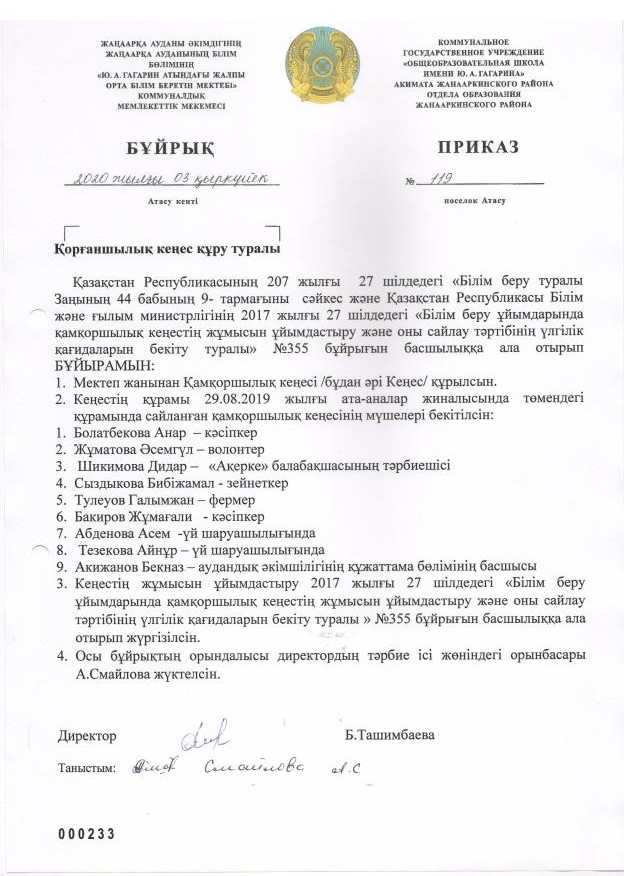 Қамқоршылық кеңесінің және жалпы мектептің ата –аналар комитеті отырысының №1 хаттамасы 02.09.2020 ж.Қатысқандар: 28 ата-ана, мектеп әкімшілігі Күн тәртібінде: 2019-2020 оқу жылы бойынша мектеп директорының есебіМатериалдық көмекке мұқтаж балаларды анықтау «Мектепке жол» акциясы барысында аз қамтылған, көпбалалы отбасы балаларына көмек көрсету Қарттар күніне орай ұйымдастырылатын «Біз қасындамыз!» акциясына қатысу         Тыңдалды. Ю.А.Гагарин атындағы ЖОББ мектебінің директоры Б.А.Ташимбаева -  жазғы кезеңдегі мектепті жөндеу қорытындылары, материалдық – техникалық базасы және жалпы мектептің оқу-тәрбие үрдісі туралы айтты. Жаңа оқу жылында оқушылар саны  - 307, кезекші сыныптар – 12, бала саны  -165 ,  мектепте ата ана қамқорлығынсыз қалған бала саны – 2, толық емес отбасы – 5, аз қамтылған отбасы-28, бала саны -40, көп балалы отбасы – 71, бала саны – 137, үйде оқытылатын -4 бала, мүгедек - 7 бала бар. Мектебімізде алдағы уақытта мектеп айналасын қоршау, спорт зал салуға сұраныс беріліп, іс – шаралары жүргізілуде. Кезекші сыныптар бөлмесіне арнайы құрылғылар қойылып, тазалық жұмыстары  уақытылы жүргізіледі. Кезекшілік қойылды. ҚК төрайымы  А.М.Болатбекова - өткен оқу жылында ҚК мүшелерінің атқарған жұмыстары туралы айтты. Жалпы мектептік кезекшілік іс - шаралардың өткізілуіне көмек көрсетілді.: ұйымдастыру, мадақтау, кезекшілік ету және т.б. ҚК ең маңызды шаралардың бірі – қайырымдылық болды. Бұл аз қамтылған отбасына  материалды көмек көрсету, республикалық «Біз біргеміз!» акциясына қатысу, яғни өмірлік жағдайда қалған отбасыларына азық-түлікпен қамтылып отырды. ҚК мектепті басқарудағы рөлі де аз емес. Мысалға, қамқоршылық кеңесінің мүшелері асхана жалдаушысының жұмысын бақылайды, облыс, кент әкімдерінің  жаңа жылдық ертеңгілігіне  қатысатын балалар тізімін анықтайды, мектеп директорын бос лауазымға  бекітті, жалпы ата –аналар жиналысына қатысты, төрт жұмыс отырысын өткізді. Қазіргі уақытта «Мектепке жол» жалпы республикалық қайырымдылық аясында кеңес мүшелері жұмыс жүргізуде. Директордың тәрбие ісі жөніндегі орынбасары А.С.Смайлова -  қарттарымызға құрмет көрсетіп, құттықтаумен бірге ардагерлерімізге жан-жақты қолдау мен ыстық ықыласқа толы алғыс сезімін білдіреміз, яғни олар өздеріне деген шынайы қамқорлықты сезінуі қажет. Ардагерлерімізді ардақтап, оларды қашанда, қамқорлық аясынан тыс қалдырмау, Мемлекет басшысының сөзімен айтқанда, «Біз бен сіздің парасатты парызымыз әрі қастерлі міндетіміз» дегендей мектептен еріктілер қоғамы құрылып қарттарымызға құрмет көрсетіледі. Сөйледі:Директоры Б.А.Ташимбаева – Білім беру ұйымдарында қамқоршылық кеңестің жұмысын ұйымдастыру және оны сайлау тәртібінің үлгілік қағидаларымен таныстырды. Директордың ТІ жөніндегі орынбасары А.С.Смайлова - Әр сыныптан алған ұсыныстың негізінде Қамқоршылық кеңестің тізімдік  құрамының жобасын ұсынды. (талқылаудан кейін 28 өкілінің ішінен 9 адам ұсынылды) Букенова С. – 10 сынып ата аналар комитеті төрағасы -  қамқоршылық кеңесінің өткен оқу жылындағы атқарылған жұмысының қорытындысын тыңдай келе А.М.Болатбекова ҚК төрағаы болып қайта сайлансын деген ұсынысты дауысқа салды.Шешім:Ю.А.Гагарин атындағы ЖОББ мектебінің 2020-2021 оқу жылына арналған Қамқоршылық кеңесі  келесі құрамда сайлансын:Қамқоршылық кеңестің мүшелері:Болатбекова Анар – кәсіпкерЖұматова Әсемгүл – волонтер Шикимова Дидар – «Ақерке» бала бақшасының тәрбиешісі Сыздықова Бибіжамал – зейнеткер Тулеуов Ғалымжан – фермер Бакиров  Жұмағали – кәсіпкер Абденова Әсем – үй шаруашылығындаТезекова Айнұр – үй шаруашылығындаАкижанов Бекназ – аудандық әкімшілігінің құжаттама бөлімінің басшысыШешім ашық дауыс беру арқылы бірауыздан қабылданды. Төрайымы:                     А.М.Болатбекова Хатшы:                           Д.Т.Шекимова Армысыздар ардақты ағайын, құрметті көрермен,  оқушылар ата аналар, ұстаздар!Бүгінгі «Өнегелі өмір» жобасына қош келдіңіздерБүгін сіздермен «Діннің рухани байлығы» атты онлайн кездесуге қош келдіңіздер. Кездесуіміздің қонағы жаңааарқа ауданы халық мешітінің бас имамы Асхат Қанай ұлы, салематсызба, кездесуімізге қош келдіңіз. Қоғамның ең әлсіз тұсы дін, жастарымыздың дін туралы сауаттылығы нашарынан ба, әлде бір себеппен ба, секталарға кіру себебі, Бүгінгі «Діннің рухани байлығы» тақырыбы да осы арнаға келіп саяды. қазіргі уақытта қоғамның, мемлекеттің ең өзекті мәселесі осы жайында бүгін біздің қонағымыз сіздерге ой тастайды.Құрметті Асхат Қанайұлы Ислам діні туралы кішкене түсінік беріп кетсеңіз. Экстремизм деген не? Қоғамға тигізер әсері қандай?  Экстремизмнің негізгі белгілерін қалай ажыратамыз?  Бүгінгі шиеленіскен діни ахуалдың себеп - салдары қандай?  Құрметті Асхат Қанайұлы қатысушыларымыздан мынадай бір сұрақ келіп тұр Рухани байлығы жұтаң адамның иммунитеті әлсіз болады дегенді қалай түсінесіз осы жайлы не айтар едіңізДәстүрмен діннің айырмасы қандай?Түйін: әрбір азамат қоғам тыныштығы үшін діни экстремизмге табанды түрде қарсы тұруы тиіс. Қазақ халқы ертеден - ақ бірліктің, ынтымақтың маңызын жете түсінген. Бабаларымыздан өсиет болып бізге жеткен «Бақ қайда барасың ынтымағы мен бірлігі жарасқан елге барамын деген қанатты сөз бүгінгі күн ішінде өз көкейкестілігін жойған жоқ. Кемеңгер бабаларымыз «алтау ала болса ауыздағы кетер, төртеу түгел болса төбедегі келер»деп елді бірлікке шақырып отырған. Сондықтан бәрімізге қастерлі тәуелсіздігіміздің нығаюы үшін, елімізде ұлтаралық және дінаралық татулықтың сақталуы үшін бір кісідей атсалысайық. Бірлігіміз бекем, тәуелсіздігіміз баянды болсын ағайын.Қатысқандарыңызға рахмет сау саламат болыңыздар 